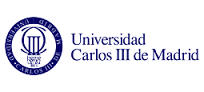 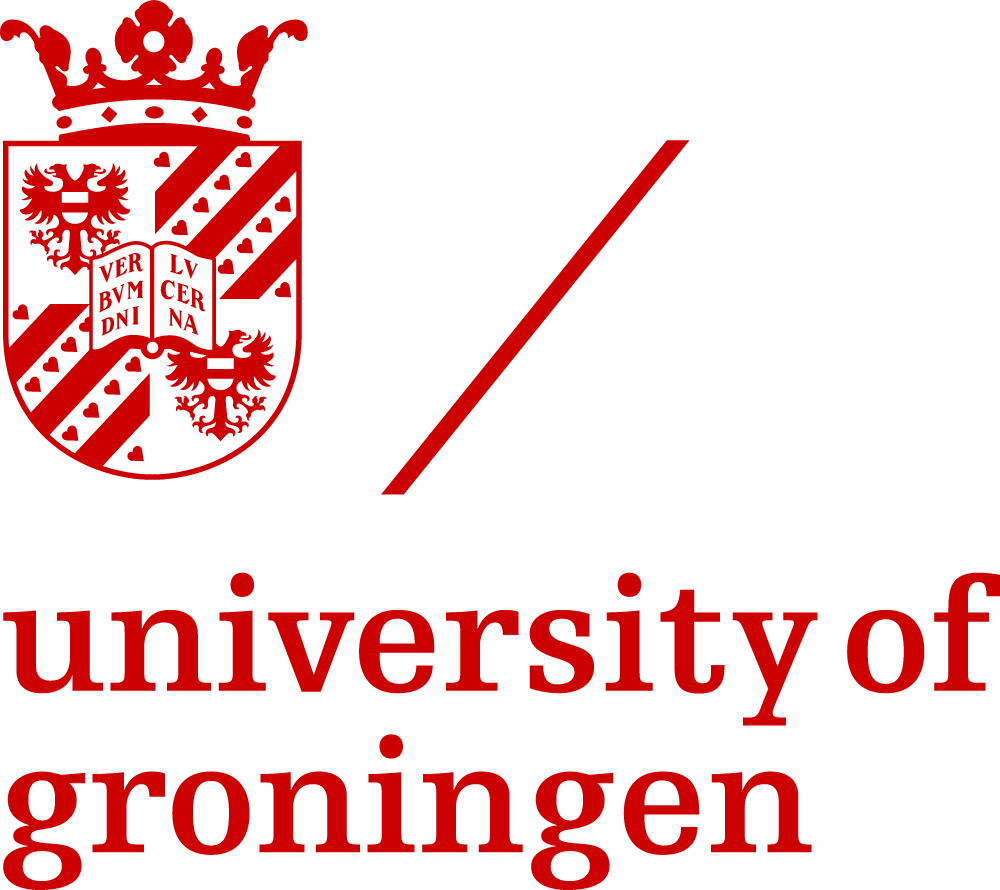 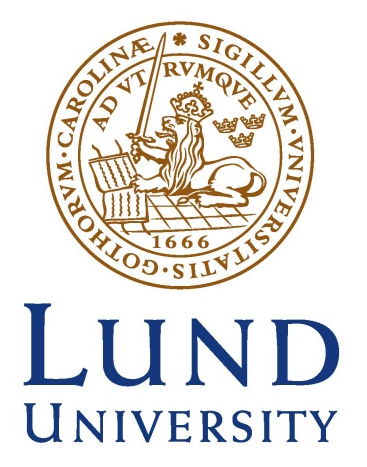 MEDEGMaster Course in Economic Development and GrowthReference Form Applicants can OPTIONALLY deliver this form to TWO ACADEMIC REFEREES. Referees can be members of academic faculties (university professors, instructors, researchers) with whom they have studied and/or cooperated. Each reference form must be filled in and signed by the referee. References should be sent by the referees as an email attachment to: soporte@postgrado.uc3m.esto the applicantPlease make sure that you complete this section yourself, then deliver this form to the person you wish to act as a referee for your application and ask her/him to complete it in English. APPLICANT’S PERSONAL DATAFamily name: ......................................................   First name: ...........................................Nationality: .............................................to the REFEREEThe applicant whose name is indicated above is applying for admission into the Erasmus Mundus Master Course in Economic Development and Growth-MEDEG. As part of the application process, we require each applicant to provide us with two reference letters. It would greatly help our assessment if you could answer the questions below. Thank you.5.How would you rate the applicant’s potential as compared to other students of the same age and situation you have known in the last five years:Name of the referee completing this form:  Position/title: Institution/Organisation: Address: Tel. Fax: E-mail: Signature: ........................						Date:  .........Please notice that reference forms with no original signature will NOT be taken into consideration.1.How long did you know the applicant and in what circumstance?.....2.What do you consider to be the applicant’s major strengths?....3.How do you think the applicant will benefit from attending the Master?....4.Did the applicant show a specific interest and motivation in the field of economic development and growth?.....Outstanding(3%)Excellent(10%)Very Good(25%)Good(40%)AverageBelow averageCommentsAcademic abilityAnalytical abilityOriginalityJudgementIndustriousityResearch potentialEnglish proficiency: oral expressionEnglish proficiency: written expressionOverall RatingPlease add any further comments on the applicant, if you wish (max 500 words)......